　年　　　月　　　日薬学部長殿2024年度　「立命館大学 ＋R 学部奨学金（4回生以上）」申請書以下のとおり申請いたします。（下記に必要事項を丁寧に記入し、添付資料とともに申請フォームに提出してください。）選考要項を確認しました以下①または②を申請フォームに提出してください。添付した書類にチェックをしてください。①プログラム等の写し（出願期日までに学会発表を終えている者）②出願期日までに、演題申し込みが完了したことがわかるメール（学会名や日程等も添付）を印刷したもの（学会発表を終えていない者）【申請フォーム】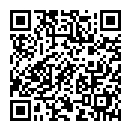 https://cw.ritsumei.ac.jp/campusweb/SVA20D0.html?key=SUR20211028103639276910609学科・回生　　　　　　　　　　　　　学科　　　　　　　　　　回生　　　　　　　　　　　　　　学科　　　　　　　　　　回生　　　　　　　　　　　　　　学科　　　　　　　　　　回生　氏　名学生証番号携帯番号累積GPA申請区分（〇をつけてください）１０万円　　　　・　　　　　３万円１０万円　　　　・　　　　　３万円１０万円　　　　・　　　　　３万円※併願する方へ：併願は可能ですが、併給不可です。そのため、両方の申請区分に決定した場合は金額の高い方を優先して採用します。※併願する方へ：併願は可能ですが、併給不可です。そのため、両方の申請区分に決定した場合は金額の高い方を優先して採用します。※併願する方へ：併願は可能ですが、併給不可です。そのため、両方の申請区分に決定した場合は金額の高い方を優先して採用します。担当教員名学内メールアドレス学会名学会日付